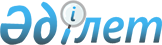 Оңтүстік Қазақстан облыстық мәслихатының 2015 жылғы 9 желтоқсандағы № 44/351-V "2016-2018 жылдарға арналған облыстық бюджет туралы" шешіміне өзгерістер енгізу туралы
					
			Мерзімі біткен
			
			
		
					Оңтүстік Қазақстан облыстық мәслихатының 2016 жылғы 26 желтоқсандағы № 9/100-VI шешімі. Оңтүстік Қазақстан облысының Әділет департаментінде 2016 жылғы 26 желтоқсанда № 3930 болып тіркелді. 2017 жылдың 1 қаңтарына дейін қолданыста болды      Қазақстан Республикасының 2008 жылғы 4 желтоқсандағы Бюджет кодексінің 106-бабының 4-тармағына, 111-бабының 1-тармағына, "Қазақстан Республикасындағы жергілікті мемлекеттік басқару және өзін-өзі басқару туралы" Қазақстан Республикасының 2001 жылғы 23 қаңтардағы Заңының 6-бабының 1-тармағының 1) тармақшасына сәйкес Оңтүстік Қазақстан облыстық мәслихаты ШЕШІМ ҚАБЫЛДАДЫ:

      1. Оңтүстік Қазақстан облыстық мәслихатының 2015 жылғы 9 желтоқсандағы № 44/351-V "2016-2018 жылдарға арналған облыстық бюджет туралы" (Нормативтік құқықтық актілерді мемлекеттік тіркеу тізілімінде 3458-нөмірмен тіркелген, 2015 жылғы 24 желтоқсанда "Оңтүстік Қазақстан" газетінде жарияланған) шешіміне мынадай өзгерістер енгізілсін:

      1-тармақта:

      1) тармақшасында:

      "453 149 895" деген сандар "453 634 383" деген сандармен ауыстырылсын;

      "435 327 613" деген сандар "435 812 101" деген сандармен ауыстырылсын;

      2) тармақшасында:

      "454 339 883" деген сандар "454 824 371" деген сандармен ауыстырылсын;

      көрсетілген шешімнің 1-қосымшасы осы шешімнің қосымшасына сәйкес жаңа редакцияда жазылсын.

      2. Осы шешім 2016 жылдың 1 қаңтарынан бастап қолданысқа енгізіледі.

 2016 жылға арналған облыстық бюджет
					© 2012. Қазақстан Республикасы Әділет министрлігінің «Қазақстан Республикасының Заңнама және құқықтық ақпарат институты» ШЖҚ РМК
				
      Облыстық мәслихат

      сессиясының төрағасы

С.Қуашбай

      Облыстық мәслихат хатшысы

Қ. Балабиев
Оңтүстік Қазақстан облыстық
мәслихатының 2016 жылғы 26 желтоқсандағы
№ 9/100-VI шешіміне қосымшаОңтүстік Қазақстан облыстық
мәслихатының 2015 жылғы 9 желтоқсандағы
№ 44/351-V шешіміне 1-қосымшаСанаты

Санаты

Атауы

Сомасы, мың теңге

Сыныбы

Сыныбы

Сомасы, мың теңге

Ішкі сыныбы

Ішкі сыныбы

Сомасы, мың теңге

1 

2

3

1. КІРІСТЕР

453 634 383

САЛЫҚТЫҚ ТҮСІМДЕР

12 378 544

1

Салықтық түсімдер

12 378 544

01

Табыс салығы

5 944 079

2

Жеке табыс салығы

5 944 079

03

Әлеуметтiк салық

5 056 909

1

Әлеуметтік салық

5 056 909

05

Тауарларға, жұмыстарға және қызметтерге салынатын iшкi салықтар

1 377 556

3

Табиғи және басқада ресурстарды пайдаланғаны үшiн түсетiн түсiмдер

1 377 556

САЛЫҚТЫҚ ЕМЕС ТҮСІМДЕР

5 437 738

2

Салықтық емес түсімдер

5 437 738

01

Мемлекеттік меншіктен түсетін кірістер

213 204

1

Мемлекеттік кәсіпорындардың таза кірісі бөлігінің түсімдері

6 010

3

Мемлекет меншігіндегі акциялардың мемлекеттік пакетіне дивидендтер

137 890

5

Мемлекет меншігіндегі мүлікті жалға беруден түсетін кірістер

24 000

7

Мемлекеттік бюджеттен берілген кредиттер бойынша сыйақылар

45 304

04

Мемлекеттік бюджеттен қаржыландырылатын, сондай-ақ Қазақстан Республикасы Ұлттық Банкінің бюджетінен (шығыстар сметасынан) ұсталатын және қаржыландырылатын мемлекеттік мекемелер салатын айыппұлдар, өсімпұлдар, санкциялар, өндіріп алулар

2 694 289

1

Мұнай секторы ұйымдарынан түсетін түсімдерді қоспағанда, мемлекеттік бюджеттен қаржыландырылатын, сондай-ақ Қазақстан Республикасы Ұлттық Банкінің бюджетінен (шығыстар сметасынан) ұсталатын және қаржыландырылатын мемлекеттік мекемелер салатын айыппұлдар, өсімпұлдар, санкциялар, өндіріп алулар

2 694 289

06

Басқа да салықтық емес түсiмдер

2 530 245

1

Басқа да салықтық емес түсiмдер

2 530 245

НЕГІЗГІ КАПИТАЛДЫ САТУДАН ТҮСЕТІН ТҮСІМДЕР

6 000

3

Негізгі капиталды сатудан түсетін түсімдер

6 000

01

Мемлекеттік мекемелерге бекітілген мемлекеттік мүлікті сату

6 000

1

Мемлекеттік мекемелерге бекітілген мемлекеттік мүлікті сату

6 000

ТРАНСФЕРТТЕРДІҢ ТҮСІМДЕРІ

435 812 101

4

Трансферттердің түсімдері

435 812 101

01

Төмен тұрған мемлекеттiк басқару органдарынан трансферттер

745 447

2

Аудандық (қалалық) бюджеттерден трансферттер

745 447

02

Мемлекеттiк басқарудың жоғары тұрған органдарынан түсетiн трансферттер

435 066 654

1

Республикалық бюджеттен түсетiн трансферттер

435 066 654

Функционалдық топ Атауы

Функционалдық топ Атауы

Функционалдық топ Атауы

Функционалдық топ Атауы

Функционалдық топ Атауы

Сомасы, мың теңге

Функционалдық кіші топ

Функционалдық кіші топ

Функционалдық кіші топ

Функционалдық кіші топ

Сомасы, мың теңге

Бюджеттік бағдарламалардың әкiмшiсi

Бюджеттік бағдарламалардың әкiмшiсi

Бюджеттік бағдарламалардың әкiмшiсi

Сомасы, мың теңге

Бюджеттік бағдарлама

Бюджеттік бағдарлама

Сомасы, мың теңге

1

2

3

0

0

0

0

II. ШЫҒЫНДАР

454 824 371

01

Жалпы сипаттағы мемлекеттiк қызметтер 

5 461 393

1

Мемлекеттiк басқарудың жалпы функцияларын орындайтын өкiлдi, атқарушы және басқа органдар

3 151 930

110

Облыс мәслихатының аппараты

54 276

001

Облыс мәслихатының қызметін қамтамасыз ету жөніндегі қызметтер

54 276

120

Облыс әкімінің аппараты

2 705 715

001

Облыс әкімнің қызметін қамтамасыз ету жөніндегі қызметтер 

1 660 112

004

Мемлекеттік органның күрделі шығыстары

882 241

007

Ведомстволық бағыныстағы мемлекеттік мекемелерінің және ұйымдарының күрделі шығыстары

716

009

Аудандық маңызы бар қалалардың, ауылдардың, кенттердің, ауылдық округтердің әкімдерін сайлауды қамтамасыз ету және өткізу

26 279

013

Облыс Қазақстан халқы Ассамблеясының қызметін қамтамасыз ету

136 367

282

Облыстың тексеру комиссиясы

391 939

001

Облыстың тексеру комиссиясының қызметін қамтамасыз ету жөніндегі қызметтер 

379 357

003

Мемлекеттік органның күрделі шығыстары

12 582

2

Қаржылық қызмет

198 806

257

Облыстың қаржы басқармасы

136 380

001

Жергілікті бюджетті атқару және коммуналдық меншікті басқару саласындағы мемлекеттік саясатты іске асыру жөніндегі қызметтер

134 660

009

Жекешелендіру, коммуналдық меншікті басқару, жекешелендіруден кейінгі қызмет және осыған байланысты дауларды реттеу

1 720

718

Облыстың мемлекеттік сатып алу басқармасы

62 426

001

Жергілікті деңгейде мемлекеттік сатып алуды басқару саласындағы мемлекеттік саясатты іске асыру жөніндегі қызметтер

62 426

5

Жоспарлау және статистикалық қызмет

235 960

258

Облыстың экономика және бюджеттік жоспарлау басқармасы

235 960

001

Экономикалық саясатты, мемлекеттік жоспарлау жүйесін қалыптастыру мен дамыту саласындағы мемлекеттік саясатты іске асыру жөніндегі қызметтер

224 593

005

Мемлекеттік органның күрделі шығыстары

1 867

061

Бюджеттік инвестициялар және мемлекеттік-жекешелік әріптестік, оның ішінде концессия мәселелері жөніндегі құжаттаманы сараптау және бағалау

9 500

9

Жалпы сипаттағы өзге де мемлекеттiк қызметтер

1 874 697

269

Облыстың дін істері басқармасы

244 087

001

Жергілікті деңгейде дін істер саласындағы мемлекеттік саясатты іске асыру жөніндегі қызметтер

28 700

005

Өңірде діни ахуалды зерделеу және талдау

215 387

271

Облыстың құрылыс басқармасы

1 417 984

061

Мемлекеттік органдардың объектілерін дамыту

1 417 984

723

Облыстың кәсіпкерлік, индустриялды-инновациялық даму және туризм басқармасы

212 626

001

Жергілікті деңгейде кәсіпкерлік, индустриалдық-инновациялық қызметті және туризмды дамыту саласындағы мемлекеттік саясатты іске асыру жөніндегі қызметтер

180 393

003

Мемлекеттік органның күрделі шығыстары

181

032

Ведомстволық бағыныстағы мемлекеттік мекемелерінің және ұйымдарының күрделі шығыстары

32 052

02

Қорғаныс

973 226

1

Әскери мұқтаждар

53 911

120

Облыс әкімінің аппараты

53 911

010

Жалпыға бірдей әскери міндетті атқару шеңберіндегі іс-шаралар

38 812

011

Аумақтық қорғанысты даярлау және облыс ауқымдағы аумақтық қорғаныс

15 099

2

Төтенше жағдайлар жөнiндегi жұмыстарды ұйымдастыру

919 315

120

Облыс әкімінің аппараты

714 977

012

Облыстық ауқымдағы жұмылдыру дайындығы және жұмылдыру

50 783

014

Облыстық ауқымдағы төтенше жағдайлардың алдын алу және жою

664 194

271

Облыстың құрылыс басқармасы

8 255

002

Жұмылдыру дайындығы мен төтенше жағдайлардың объектілерін дамыту

8 255

287

Облыстық бюджеттен қаржыландырылатын табиғи және техногендік сипаттағы төтенше жағдайлар, азаматтық қорғаныс саласындағы уәкілетті органдардың аумақтық органы

196 083

002

Аумақтық органның және ведомстволық бағынысты мемлекеттік мекемелерінің күрделі шығыстары

196 083

03

Қоғамдық тәртіп, қауіпсіздік, құқықтық, сот, қылмыстық-атқару қызметі

12 142 967

1

Құқық қорғау қызметi

12 113 419

252

Облыстық бюджеттен қаржыландырылатын атқарушы ішкі істер органы

12 098 140

001

Облыс аумағында қоғамдық тәртіпті және қауіпсіздікті сақтауды қамтамасыз ету саласындағы мемлекеттік саясатты іске асыру жөніндегі қызметтер 

9 090 334

003

Қоғамдық тәртіпті қорғауға қатысатын азаматтарды көтермелеу 

4 630

006

Мемлекеттік органның күрделі шығыстары

2 795 586

013

Белгілі тұратын жері және құжаттары жоқ адамдарды орналастыру қызметтері

101 375

014

Әкімшілік тәртіппен тұткындалған адамдарды ұстауды ұйымдастыру

89 097

015

Қызметтік жануарларды ұстауды ұйымдастыру

15 547

024

Дағдарыстық жағдай қаупі төнген және туындаған кезде іс-қимылдар бойынша оқу-жаттығу жүргізу

1 571

271

Облыстың құрылыс басқармасы

15 279

003

Ішкі істер органдарының объектілерін дамыту

15 279

9

Қоғамдық тәртіп және қауіпсіздік саласындағы басқа да қызметтер

29 548

120

Облыс әкімінің аппараты

29 548

015

Аудандардың (облыстық маңызы бар қалалардың) бюджеттеріне азаматтық хал актілерін тіркеу бөлімдерінің штат санын ұстауға берілетін ағымдағы нысаналы трансферттер

29 548

04

Бiлiм беру

81 224 330

1

Мектепке дейiнгi тәрбие және оқыту

26 980 747

261

Облыстың білім басқармасы

26 483 775

027

Мектепке дейінгі білім беру ұйымдарында мемлекеттік білім беру тапсырыстарын іске асыруға аудандардың (облыстық маңызы бар қалалардың) бюджеттеріне берілетін ағымдағы нысаналы трансферттер

26 483 775

271

Облыстың құрылыс басқармасы

496 972

007

Аудандардың (облыстық маңызы бар қалалардың) бюджеттеріне мектепке дейiнгi тәрбие және оқыту объектілерін салуға және реконструкциялауға берілетін нысаналы даму трансферттер

496 972

2

Бастауыш, негізгі орта және жалпы орта білім беру

33 868 744

261

Облыстың білім басқармасы

8 591 552

003

Арнайы білім беретін оқу бағдарламалары бойынша жалпы білім беру

2 803 445

006

Мамандандырылған білім беру ұйымдарында дарынды балаларға жалпы білім беру

3 848 672

053

Аудандардың (облыстық маңызы бар қалалардың) бюджеттеріне орта білім беру ұйымдарын жан басына шаққандағы қаржыландыруды сынақтан өткізуге берілетін ағымдағы нысаналы трансферттер

1 871 979

069

Аудандардың (облыстық маңызы бар қалалардың) бюджеттеріне цифрлық білім беру инфрақұрылымын құруға берілетін ағымдағы нысаналы трансферттер

67 456

271

Облыстың құрылыс басқармасы

22 103 376

079

Аудандардың (облыстық маңызы бар қалалардың) бюджеттеріне бастауыш, негізгі орта және жалпы орта білім беру объектілерін салуға және реконструкциялауға берілетін нысаналы даму трансферттерi

22 103 376

285

Облыстың дене шынықтыру және спорт басқармасы

3 173 816

006

Балалар мен жасөспірімдерге спорт бойынша қосымша білім беру

2 768 082

007

Мамандандырылған бiлiм беру ұйымдарында спорттағы дарынды балаларға жалпы бiлiм беру

405 734

4

Техникалық және кәсіптік, орта білімнен кейінгі білім беру

14 033 605

253

Облыстың денсаулық сақтау басқармасы

723 504

043

Техникалық және кәсіптік, орта білімнен кейінгі білім беру ұйымдарында мамандар даярлау

711 991

044

Техникалық және кәсіптік, орта білімнен кейінгі білім беру бағдарламалары бойынша оқитындарға әлеуметтік қолдау көрсету

11 513

261

Облыстың білім басқармасы

13 310 101

024

Техникалық және кәсіптік білім беру ұйымдарында мамандар даярлау

13 310 101

5

Мамандарды қайта даярлау және біліктіліктерін арттыру

319 131

253

Облыстың денсаулық сақтау басқармасы

319 131

003

Кадрлардың біліктілігін арттыру және оларды қайта даярлау

319 131

9

Бiлiм беру саласындағы өзге де қызметтер

6 022 103

261

Облыстың білім басқармасы

6 022 103

001

Жергілікті деңгейде білім беру саласындағы мемлекеттік саясатты іске асыру жөніндегі қызметтер

132 327

005

Облыстық мемлекеттік білім беру мекемелер үшін оқулықтар мен оқу-әдiстемелiк кешендерді сатып алу және жеткізу

50 992

007

Облыстық ауқымда мектеп олимпиадаларын, мектептен тыс іс-шараларды және конкурстар өткізу

347 479

011

Балалар мен жасөспірімдердің психикалық денсаулығын зерттеу және халыққа психологиялық-медициналық-педагогикалық консультациялық көмек көрсету

356 433

012

Дамуында проблемалары бар балалар мен жасөспірімдердің оңалту және әлеуметтік бейімдеу

134 945

013

Мемлекеттік органның күрделі шығыстары

2 062

029

Әдістемелік жұмыс

76 922

067

Ведомстволық бағыныстағы мемлекеттік мекемелерінің және ұйымдарының күрделі шығыстары

496 484

113

Жергілікті бюджеттерден берілетін ағымдағы нысаналы трансферттер 

4 424 459

05

Денсаулық сақтау

87 561 038

1

Кең бейiндi ауруханалар

633 413

253

Облыстың денсаулық сақтау басқармасы

633 413

004

Республикалық бюджет қаражаты есебінен көрсетілетін және аудандық маңызы бар және ауылдың денсаулық сақтау субъектілері көрсететін медициналық көмекті қоспағанда, бастапқы медициналық-санитариялық көмек және медициналық ұйымдар мамандарын жіберу бойынша денсаулық сақтау субъектілерінің стационарлық және стационарды алмастыратын медициналық көмек көрсетуі

633 413

2

Халықтың денсаулығын қорғау

6 264 700

253

Облыстың денсаулық сақтау басқармасы

1 740 047

005

Жергілікті денсаулық сақтау ұйымдары үшін қанды, оның құрамдауыштары мен препараттарын өндіру

1 243 674

006

Ана мен баланы қорғау бойынша қызмет көрсету

206 073

007

Салауатты өмір салтын насихаттау

290 300

271

Облыстың құрылыс басқармасы

4 524 653

038

Денсаулық сақтау объектілерін салу және реконструкциялау

4 524 653

3

Мамандандырылған медициналық көмек

22 635 126

253

Облыстың денсаулық сақтау басқармасы

22 635 126

009

Туберкулез, жұқпалы аурулар, психикалық күйзеліс және мінез-құлқының бұзылуынан, оның ішінде психикаға белсенді әсер ететін заттарды қолдануға байланысты, зардап шегетін адамдарға медициналық көмек көрсету

9 488 260

019

Туберкулезбен ауыратын науқастарды туберкулезге қарсы препараттармен қамтамасыз ету

454 376

020

Диабетпен ауыратын науқастарды диабетке қарсы препараттармен қамтамасыз ету

823 820

021

Онкогематологиялық науқастарды химия препараттарымен қамтамасыз ету

305 508

022

Созылмалы бүйрек функциясының жетіспеушілігі бар, аутоиммунды, орфандық аурулармен ауыратын, иммунитеті жеткіліксіз науқастарды, сондай-ақ ағзаларды транспланттаудан кейінгі науқастарды дәрілік заттармен қамтамасыз ету 

1 710 037

026

Гемофилиямен ауыратын науқастарды қанды ұйыту факторларымен қамтамасыз ету

754 394

027

Халыққа иммундық профилактика жүргізу үшін вакциналарды және басқа медициналық иммундық биологиялық препараттарды орталықтандырылған сатып алу және сақтау

5 975 795

036

Жіті миокард инфаркті бар науқастарды тромболитикалық препараттармен қамтамасыз ету 

46 540

046

Онкологиялық науқастарға тегін медициналық көмектің кепілдік берілген көлемі шеңберінде медициналық көмек көрсету 

3 076 396

4

Емханалар

50 492 871

253

Облыстың денсаулық сақтау басқармасы

50 492 871

014

Халықтың жекелеген санаттарын амбулаториялық деңгейде дәрілік заттармен және балаларға арналған және емдік тағамдардың арнаулы өнімдерімен қамтамасыз ету

5 066 790

038

Тегін медициналық көмектің кепілдік берілген көлемі шеңберінде скринингтік зерттеулер жүргізу

330 060

039

Аудандық маңызы бар және ауыл денсаулық сақтау субъектілерінің медициналық көмекті және амбулаториялық-емханалық көмекті халыққа тегін медициналық көмектің кепілдік берілген көлемі шеңберінде көрсетуі

42 829 137

045

Азаматтардың жекелеген санаттарын дәрілік заттармен амбулаториялық емдеу деңгейінде жеңілдетілген жағдайда қамтамасыз ету

2 266 884

5

Медициналық көмектiң басқа түрлерi

3 489 994

253

Облыстың денсаулық сақтау басқармасы

3 489 994

011

Республикалық бюджет қаражаты есебінен көрсетілетін және аудандық маңызы бар және ауылдың денсаулық сақтау субъектілері көрсететін медициналық көмекті қоспағанда, жедел медициналық көмек көрсету және санитариялық авиация

3 435 294

029

Облыстық арнайы медициналық жабдықтау базалары

54 700

9

Денсаулық сақтау саласындағы өзге де қызметтер

4 044 934

253

Облыстың денсаулық сақтау басқармасы

4 044 934

001

Жергілікті деңгейде денсаулық сақтау саласындағы мемлекеттік саясатты іске асыру жөніндегі қызметтер

139 000

008

Қазақстан Республикасында ЖИТС-тің алдын алу және оған қарсы күрес жөніндегі іс-шараларды іске асыру

1 536 021

013

Патологоанатомиялық ашып тексеруді жүргізу

66 476

016

Азаматтарды елді мекеннен тыс жерлерде емделу үшін тегін және жеңілдетілген жол жүрумен қамтамасыз ету

65 907

018

Денсаулық сақтау саласындағы ақпараттық талдамалық қызметтер

77 537

023

Ауылдық жерлерге жұмыс істеуге жіберілген медициналық және фармацевтикалық қызметкерлерді әлеуметтік қолдау

86 618

030

Мемлекеттік денсаулық сақтау органдарының күрделі шығыстары

4 000

033

Медициналық денсаулық сақтау ұйымдарының күрделі шығыстары

2 069 375

06

Әлеуметтiк көмек және әлеуметтiк қамсыздандыру

7 633 107

1

Әлеуметтiк қамсыздандыру

4 387 194

256

Облыстың жұмыспен қамтуды үйлестіру және әлеуметтік бағдарламалар басқармасы

3 226 298

002

Жалпы үлгідегі медициналық-әлеуметтік мекемелерде (ұйымдарда), арнаулы әлеуметтік қызметтер көрсету орталықтарында, әлеуметтік қызмет көрсету орталықтарында қарттар мен мүгедектерге арнаулы әлеуметтік қызметтер көрсету

559 793

012

Тірек-қозғалу аппаратының қызметі бұзылған балаларға арналған мемлекеттік медициналық-әлеуметтік мекемелерде (ұйымдарда), арнаулы әлеуметтік қызметтер көрсету орталықтарында, әлеуметтік қызмет көрсету орталықтарында мүгедек балалар үшін арнаулы әлеуметтік қызметтер көрсету

279 580

013

Психоневрологиялық медициналық-әлеуметтік мекемелерде (ұйымдарда), арнаулы әлеуметтік қызметтер көрсету орталықтарында, әлеуметтік қызмет көрсету орталықтарында психоневрологиялық аурулармен ауыратын мүгедектер үшін арнаулы әлеуметтік қызметтер көрсету

1 196 480

014

Оңалту орталықтарында қарттарға, мүгедектерге, оның ішінде мүгедек балаларға арнаулы әлеуметтік қызметтер көрсету 

458 188

015

Балалар психоневрологиялық медициналық-әлеуметтік мекемелерінде (ұйымдарда), арнаулы әлеуметтік қызметтер көрсету орталықтарында, әлеуметтік қызмет көрсету орталықтарында психоневрологиялық патологиялары бар мүгедек балалар үшін арнаулы әлеуметтік қызметтер көрсету

462 339

047

Аудандардың (облыстық маңызы бар қалалардың) бюджеттеріне Өрлеу жобасы бойынша келісілген қаржылай көмекті енгізуге берілетін ағымдағы нысаналы трансферттер 

269 918

261

Облыстың білім басқармасы

734 287

015

Жетiм балаларды, ата-анасының қамқорлығынсыз қалған балаларды әлеуметтік қамсыздандыру

664 745

037

Әлеуметтік сауықтандыру

69 542

271

Облыстың құрылыс басқармасы

426 609

039

Әлеуметтік қамтамасыз ету объектілерін салу және реконструкциялау

426 609

2

Әлеуметтiк көмек

1 376 204

256

Облыстың жұмыспен қамтуды үйлестіру және әлеуметтік бағдарламалар басқармасы

1 376 204

003

Мүгедектерге әлеуметтік қолдау

1 376 204

9

Әлеуметтiк көмек және әлеуметтiк қамтамасыз ету салаларындағы өзге де қызметтер

1 869 709

256

Облыстың жұмыспен қамтуды үйлестіру және әлеуметтік бағдарламалар басқармасы

1 767 156

001

Жергілікті деңгейде жұмыспен қамтуды қамтамасыз ету және халық үшін әлеуметтік бағдарламаларды іске асыру саласында мемлекеттік саясатты іске асыру жөніндегі қызметтер

138 778

007

Мемлекеттік органның күрделі шығыстары

13 672

017

Аудандардың (облыстық маңызы бар қалалардың) бюджеттеріне арнаулы әлеуметтік қызметтер көрсету стандарттарын енгізуге берілетін ағымдағы нысаналы трансферттер)

7 046

018

Үкіметтік емес ұйымдарға мемлекеттік әлеуметтік тапсырысты орналастыру

114 297

044

Жергілікті деңгейде көші-қон іс-шараларын іске асыру

51 736

045

Аудандардың (облыстық маңызы бар қалалардың) бюджеттеріне Қазақстан Республикасында мүгедектердің құқықтарын қамтамасыз ету және өмір сүру сапасын жақсарту жөніндегі 2012 - 2018 жылдарға арналған іс-шаралар жоспарын іске асыруға берілетін ағымдағы нысаналы трансферттер

569 920

053

Кохлеарлық импланттарға дәлдеп сөйлеу процессорларын ауыстыру және келтіру бойынша қызмет көрсету

43 028

067

Ведомстволық бағыныстағы мемлекеттік мекемелерінің және ұйымдарының күрделі шығыстары

24 379

113

Жергілікті бюджеттерден берілетін ағымдағы нысаналы трансферттер 

804 300

263

Облыстың ішкі саясат басқармасы

34 061

077

Қазақстан Республикасында мүгедектердің құқықтарын қамтамасыз ету және өмір сүру сапасын жақсарту жөніндегі 2012 - 2018 жылдарға арналған іс-шаралар жоспарын іске асыру

34 061

270

Облыстың еңбек инспекциясы бойынша басқармасы

68 492

001

Жергілікті деңгейде еңбек қатынасын реттеу саласындағы мемлекеттік саясатты іске асыру жөніндегі қызметтер

68 492

07

Тұрғын үй-коммуналдық шаруашылық

28 643 967

1

Тұрғын үй шаруашылығы

14 486 477

253

Облыстың денсаулық сақтау басқармасы

15 405

047

Жұмыспен қамту 2020 жол картасы бойынша қалаларды және ауылдық елді мекендерді дамыту шеңберінде объектілерді жөндеу 

15 405

256

Облыстың жұмыспен қамтуды үйлестіру және әлеуметтік бағдарламалар басқармасы

4 159

043

Жұмыспен қамту 2020 жол картасы бойынша қалаларды және ауылдық елді мекендерді дамыту шеңберінде объектілерді жөндеу 

4 159

261

Облыстың білім басқармасы

319 231

062

Аудандардың (облыстық маңызы бар қалалардың) бюджеттеріне Жұмыспен қамту 2020 жол картасы шеңберінде қалаларды және ауылдық елді мекендерді дамытуға берілетін ағымдағы нысаналы трансферттер

260 779

064

Жұмыспен қамту 2020 жол картасы бойынша қалаларды және ауылдық елді мекендерді дамыту шеңберінде объектілерді жөндеу

58 452

262

Облыстың мәдениет басқармасы

37 881

015

Аудандардың (облыстық маңызы бар қалалардың) бюджеттеріне Жұмыспен қамту 2020 жол картасы шеңберінде қалаларды және ауылдық елді мекендерді дамытуға берілетін ағымдағы нысаналы трансферттер

37 881

268

Облыстың жолаушылар көлігі және автомобиль жолдары басқармасы

158 187

021

Аудандардың (облыстық маңызы бар қалалардың) бюджеттеріне Жұмыспен қамту 2020 жол картасы шеңберінде қалаларды және ауылдық елді мекендерді дамытуға берілетін ағымдағы нысаналы трансферттер

158 187

271

Облыстың құрылыс басқармасы

13 486 538

014

Аудандардың (облыстық маңызы бар қалалардың) бюджеттеріне коммуналдық тұрғын үй қорының тұрғын үйлерін жобалауға және (немесе) салуға, реконструкциялауға берілетін нысаналы даму трансферттері 

5 369 770

027

Аудандардың (облыстық маңызы бар қалалардың) бюджеттеріне инженерлік-коммуникациялық инфрақұрылымды жобалауға, дамытуға және (немесе) жайластыруға берілетін нысаналы даму трансферттері

7 895 230

072

Аудандардың (облыстық маңызы бар қалалардың) бюджеттеріне Жұмыспен қамту 2020 жол картасы шеңберінде қызметтік тұрғын үй салуға, инженерлік-коммуникациялық инфрақұрылымды дамытуға және жастарға арналған жатақханаларды салуға, салып бітіруге берілетін нысаналы даму трансферттері

221 538

279

Облыстың энергетика және тұрғын үй-коммуналдық шаруашылық басқармасы

406 243

042

Аудандардың (облыстық маңызы бар қалалардың) бюджеттеріне Жұмыспен қамту 2020 жол картасы шеңберінде қалаларды және ауылдық елді мекендерді дамытуға берілетін ағымдағы нысаналы трансферттер

406 243

283

Управление по вопросам молодежной политики области

13 359

024

Жұмыспен қамту 2020 жол картасы бойынша қалаларды және ауылдық елді мекендерді дамыту шеңберінде объектілерді жөндеу

13 359

285

Облыстың дене шынықтыру және спорт басқармасы

45 474

009

Аудандардың (облыстық маңызы бар қалалардың) бюджеттеріне Жұмыспен қамту 2020 жол картасы шеңберінде қалаларды және ауылдық елді мекендерді дамытуға берілетін ағымдағы нысаналы трансферттер

45 474

2

Коммуналдық шаруашылық

14 157 490

279

Облыстың энергетика және тұрғын үй-коммуналдық шаруашылық басқармасы

14 157 490

001

Жергілікті деңгейде энергетика және тұрғын үй-коммуналдық шаруашылық саласындағы мемлекеттік саясатты іске асыру жөніндегі қызметтер

147 494

005

Мемлекеттік органның күрделі шығыстары

662

010

Аудандардың (облыстық маңызы бар қалалардың) бюджеттеріне сумен жабдықтау және су бұру жүйелерін дамытуға берілетін нысаналы даму трансферттері

4 932 368

014

Аудандар (облыстық маңызы бар қалалар) бюджеттеріне коммуналдық шаруашылықты дамытуға арналған нысаналы даму трансферттері

3 801 202

030

Аудандардың (облыстық маңызы бар қалалардың) бюджеттеріне елді мекендерді сумен жабдықтау және су бұру жүйелерін дамытуға берілетін нысаналы даму трансферттері 

2 671 636

032

Ауыз сумен жабдықтаудың баламасыз көздерi болып табылатын сумен жабдықтаудың аса маңызды топтық және жергілікті жүйелерiнен ауыз су беру жөніндегі қызметтердің құнын субсидиялау 

1 257 344

113

Жергілікті бюджеттерден берілетін ағымдағы нысаналы трансферттер 

70 145

114

Жергілікті бюджеттерден берілетін нысаналы даму трансферттері 

1 276 639

08

Мәдениет, спорт, туризм және ақпараттық кеңістiк

12 880 359

1

Мәдениет саласындағы қызмет

2 863 351

262

Облыстың мәдениет басқармасы

2 863 351

001

Жергiлiктi деңгейде мәдениет саласындағы мемлекеттік саясатты іске асыру жөніндегі қызметтер

47 839

003

Мәдени-демалыс жұмысын қолдау

627 085

005

Тарихи-мәдени мұраны сақтауды және оған қолжетімділікті қамтамасыз ету

538 962

007

Театр және музыка өнерін қолдау

1 395 181

032

Ведомстволық бағыныстағы мемлекеттік мекемелерінің және ұйымдарының күрделі шығыстары

247 319

113

Жергілікті бюджеттерден берілетін ағымдағы нысаналы трансферттер 

6 965

2

Спорт

7 715 916

271

Облыстың құрылыс басқармасы

317 002

034

Аудандар (облыстық маңызы бар қалалар) бюджеттеріне спорт объектілерін дамытуға берілетін нысаналы даму трансферттері

317 002

285

Облыстың дене шынықтыру және спорт басқармасы

7 398 914

001

Жергілікті деңгейде дене шынықтыру және спорт саласында мемлекеттік саясатты іске асыру жөніндегі қызметтер 

51 953

002

Облыстық деңгейде спорт жарыстарын өткізу

319 783

003

Әр түрлі спорт түрлері бойынша облыстың құрама командаларының мүшелерін дайындау және республикалық және халықаралық спорт жарыстарына қатысуы 

6 715 861

032

Ведомстволық бағыныстағы мемлекеттік мекемелердің және ұйымдардың күрделі шығыстары

308 009

113

Жергілікті бюджеттерден берілетін ағымдағы нысаналы трансферттер 

3 308

3

Ақпараттық кеңiстiк

1 541 276

262

Облыстың мәдениет басқармасы

422 098

008

Облыстық кітапханалардың жұмыс істеуін қамтамасыз ету

422 098

263

Облыстың ішкі саясат басқармасы

649 571

007

Мемлекеттік ақпараттық саясат жүргізу жөніндегі қызметтер 

649 571

734

Облыстың тілдерді дамыту, архивтер мен құжаттама басқармасы

469 607

001

Жергілікті деңгейде тілдерді дамыту саласындағы, архив ісін басқару жөніндегі мемлекеттік саясатты іске асыру жөніндегі қызметтер

54 358

002

Мемлекеттiк тiлдi және Қазақстан халқының басқа да тiлдерін дамыту

6 710

003

Архив қорының сақталуын қамтамасыз ету

405 501

005

Мемлекеттік органның күрделі шығыстары

3 038

4

Туризм

178 488

723

Облыстың кәсіпкерлік, индустриялды-инновациялық даму және туризм басқармасы

178 488

021

Туристік қызметті реттеу

178 488

9

Мәдениет, спорт, туризм және ақпараттық кеңiстiктi ұйымдастыру жөнiндегi өзге де қызметтер

581 328

263

Облыстың ішкі саясат басқармасы

250 206

001

Жергілікті деңгейде мемлекеттік ішкі саясатты іске асыру жөніндегі қызметтер

210 896

005

Мемлекеттік органның күрделі шығыстары

39 310

283

Облыстың жастар саясаты мәселелерi жөніндегі басқармасы

331 122

001

Жергілікті деңгейде жастар саясатын іске асыру жөніндегі қызметтер

129 839

003

Мемлекеттік органның күрделі шығыстары

2 857

005

Жастар саясаты саласында іс-шараларды іске асыру

109 042

032

Ведомстволық бағыныстағы мемлекеттік мекемелердің және ұйымдардың күрделі шығыстары

89 384

09

Отын-энергетика кешенi және жер қойнауын пайдалану

16 336 409

1

Отын және энергетика

3 076 652

279

Облыстың энергетика және тұрғын үй-коммуналдық шаруашылық басқармасы

3 076 652

011

Аудандарың (облыстық маңызы бар қалалардың) бюджеттеріне жылу-энергетикалық жүйесін дамытуға берілетін нысаналы даму трансферттері

2 611 751

081

Елді мекендерді шаруашылық-ауыз сумен жабдықтау үшін жерасты суларына іздестіру-барлау жұмыстарын ұйымдастыру және жүргізу

464 901

9

Отын-энергетика кешені және жер қойнауын пайдалану саласындағы өзге де қызметтер

13 259 757

279

Облыстың энергетика және тұрғын үй-коммуналдық шаруашылық басқармасы

13 259 757

070

Аудандардың (облыстық маңызы бар қалалардың) бюджеттеріне газ тасымалдау жүйесін дамытуға берілетін нысаналы даму трансферттері

13 259 757

10

Ауыл, су, орман, балық шаруашылығы, ерекше қорғалатын табиғи аумақтар, қоршаған ортаны және жануарлар дүниесін қорғау, жер қатынастары

35 138 543

1

Ауыл шаруашылығы

29 269 030

255

Облыстың ауыл шаруашылығы басқармасы

28 354 284

001

Жергілікті деңгейде ауыл шаруашылығы саласындағы мемлекеттік саясатты іске асыру жөніндегі қызметтер

218 056

002

Тұқым шаруашылығын қолдау

411 560

003

Мемлекеттік органның күрделі шығыстары

9 048

014

Ауыл шаруашылығы тауарларын өндірушілерге су жеткізу бойынша көрсетілетін қызметтердің құнын субсидиялау

65 892

016

Жеміс-жидек дақылдарының және жүзімнің көп жылдық көшеттерін отырғызу және өсіруді қамтамасыз ету 

2 241 215

017

Қазақстандық мақта талшығының және шитті мақта сапасын сараптау

82 500

018

Пестицидтерді (улы химикаттарды) залалсыздандыру

15 048

020

Басым дақылдарды өндіруді субсидиялау арқылы өсімдік шаруашылығы өнімінің шығымдылығы мен сапасын арттыруды және көктемгі егіс пен егін жинау жұмыстарын жүргізуге қажетті жанар-жағармай материалдары мен басқа да тауар-материалдық құндылықтардың құнын арзандатуды субсидиялау

5 215 993

029

Ауыл шаруашылық дақылдарының зиянды организмдеріне қарсы күрес жөніндегі іс- шаралар

48 060

030

Жануарлардың энзоотиялық ауруларының профилактикасы мен диагностикасына арналған ветеринариялық препараттарды, олардың профилактикасы мен диагностикасы жөніндегі қызметтерді орталықтандырып сатып алу, оларды сақтауды және аудандардың (облыстық маңызы бар қалалардың) жергілікті атқарушы органдарына тасымалдауды (жеткізуді) ұйымдастыру

129 576

041

Ауыл шаруашылығы тауарын өндірушілерге өсімдіктерді қорғау мақсатында ауыл шаруашылығы дақылдарын өңдеуге арналған гербицидтердің, биоагенттердің (энтомофагтардың) және биопрепараттардың құнын арзандату

345 363

045

Тұқымдық және көшет отырғызылатын материалдың сорттық және себу сапаларын анықтау 

22 604

047

Тыңайтқыштар (органикалықтарды қоспағанда) құнын субсидиялау

2 889 605

048

Ауыл шаруашылығы дақылдарын қорғалған топырақта өсіру

978 794

049

Қайта өңдеуші кәсіпорындардың ауылшаруашылық өнімін тереңдете қайта өңдеп өнім шығаруы үшін оны сатып алу шығындарын субсидиялау

130 800

050

Инвестициялар салынған жағдайда агроөнеркәсіптік кешен субъектісі көтерген шығыстардың бөліктерін өтеу

6 084 205

053

Мал шаруашылығы өнімдерінің өнімділігін және сапасын арттыруды, асыл тұқымды мал шаруашылығын дамытуды субсидиялау

7 334 613

055

Агроөнеркәсіптік кешен субъектілерін қаржылық сауықтыру жөніндегі бағыт шеңберінде кредиттік және лизингтік міндеттемелер бойынша пайыздық мөлшерлемені субсидиялау

2 997

056

Ауыл шаруашылығы малын, техниканы және технологиялық жабдықты сатып алуға кредит беру, сондай-ақ лизинг кезінде сыйақы мөлшерлемесін субсидиялау

184 096

113

Жергілікті бюджеттерден берілетін ағымдағы нысаналы трансферттер 

1 944 259

271

Облыстың құрылыс басқармасы

914 746

020

Ауыл шаруашылығы объектілерін дамыту

914 746

2

Су шаруашылығы

3 826 288

255

Облыстың ауыл шаруашылығы басқармасы

3 826 288

068

Коммуналдық меншіктегі су шаруашылығы құрылыстарының жұмыс істеуін қамтамасыз ету

3 826 288

3

Орман шаруашылығы

833 545

254

Облыстың табиғи ресурстар және табиғат пайдалануды реттеу басқармасы

833 545

005

Ормандарды сақтау, қорғау, молайту және орман өсiру

823 106

006

Жануарлар дүниесін қорғау 

10 439

5

Қоршаған ортаны қорғау

918 810

254

Облыстың табиғи ресурстар және табиғат пайдалануды реттеу басқармасы

768 810

001

Жергілікті деңгейде қоршаған ортаны қорғау саласындағы мемлекеттік саясатты іске асыру жөніндегі қызметтер

105 389

008

Қоршаған ортаны қорғау бойынша іс-шаралар 

96 350

010

Ерекше қорғалатын табиғи аумақтарды күтіп-ұстау және қорғау

448 341

032

Ведомстволық бағыныстағы мемлекеттік мекемелерінің және ұйымдарының күрделі шығыстары

118 730

271

Облыстың құрылыс басқармасы

150 000

022

Қоршаған ортаны қорғау объектілерін дамыту

150 000

6

Жер қатынастары

133 531

251

Облыстың жер қатынастары басқармасы

62 573

001

Облыс аумағында жер қатынастарын реттеу саласындағы мемлекеттік саясатты іске асыру жөніндегі қызметтер 

61 958

010

Мемлекеттік органның күрделі шығыстары

615

729

Облыстың жер инспекциясы басқармасы

70 958

001

Жергілікті деңгейде жердiң пайдаланылуы мен қорғалуын бақылау саласындағы мемлекеттік саясатты іске асыру жөніндегі қызметтер

66 690

003

Мемлекеттік органның күрделі шығыстары

4 268

9

Ауыл, су, орман, балық шаруашылығы, қоршаған ортаны қорғау және жер қатынастары саласындағы басқа да қызметтер

157 339

255

Облыстың ауыл шаруашылығы басқармасы

157 339

019

Инновациялық тәжірибені тарату және енгізу жөніндегі қызметтер

38 000

028

Уақытша сақтау пунктіне дейін ветеринариялық препараттарды тасымалдау бойынша көрсетілетін қызметтер

11 759

052

Аудандардың (облыстық маңызы бар қалалардың) бюджеттеріне агроөнеркәсіптік кешеннің жергілікті атқарушы органдарының бөлімшелерін ұстауға берілетін ағымдағы нысаналы трансферттер

107 580

11

Өнеркәсіп, сәулет, қала құрылысы және құрылыс қызметі

925 659

2

Сәулет, қала құрылысы және құрылыс қызметі

925 659

271

Облыстың құрылыс басқармасы

715 624

001

Жергілікті деңгейде құрылыс саласындағы мемлекеттік саясатты іске асыру жөніндегі қызметтер

124 564

114

Жергілікті бюджеттерден берілетін нысаналы даму трансферттері

591 060

272

Облыстың сәулет және қала құрылысы басқармасы

126 393

001

Жергілікті деңгейде сәулет және қала құрылысы саласындағы мемлекеттік саясатты іске асыру жөніндегі қызметтер

85 376

004

Мемлекеттік органның күрделі шығыстары

2 002

113

Жергілікті бюджеттерден берілетін ағымдағы нысалы трансферттер 

39 015

724

Облыстың мемлекеттік сәулет-құрылыс бақылауы басқармасы

83 642

001

Жергілікті деңгейде мемлекеттік сәулет-құрылыс бақылау саласындағы мемлекеттік саясатты іске асыру жөніндегі қызметтер

83 642

12

Көлiк және коммуникация

24 013 076

1

Автомобиль көлiгi

19 781 074

251

Облыстың жер қатынастары басқармасы

43 078

011

Аудандардың (облыстық маңызы бар қалалардың) бюджеттеріне мемлекет мұқтажы үшін жер учаскелерін алуға берілетін ағымдағы нысаналы трансферттер

43 078

268

Облыстың жолаушылар көлігі және автомобиль жолдары басқармасы

19 737 996

002

Көлік инфрақұрылымын дамыту

1 704 002

003

Автомобиль жолдарының жұмыс істеуін қамтамасыз ету

9 318 892

007

Аудандардың (облыстық маңызы бар қалалар) бюджеттеріне көлік инфрақұрылымын дамытуға берілетін нысаналы даму трансферттері

8 715 102

9

Көлiк және коммуникациялар саласындағы басқа да қызметтер

4 232 002

268

Облыстың жолаушылар көлігі және автомобиль жолдары басқармасы

3 710 159

001

Жергілікті деңгейде көлік және коммуникация саласындағы мемлекеттік саясатты іске асыру жөніндегі қызметтер

143 516

005

Әлеуметтiк маңызы бар ауданаралық (қалааралық) қатынастар бойынша жолаушылар тасымалын субсидиялау

176 846

011

Мемлекеттік органның күрделі шығыстары

9 888

032

Ведомстволық бағыныстағы мемлекеттік мекемелерінің және ұйымдарының күрделі шығыстары

317 810

113

Жергілікті бюджеттерден берілетін ағымдағы нысалы трансферттер 

3 062 099

271

Облыстың құрылыс басқармасы

521 843

080

Мамандандырылған халыққа қызмет көрсету орталықтарын құру

521 843

13

Басқалар

52 825 392

3

Кәсiпкерлiк қызметтi қолдау және бәсекелестікті қорғау

6 215 156

279

Облыстың энергетика және тұрғын үй-коммуналдық шаруашылық басқармасы

1 683 288

024

"Бизнестің жол картасы 2020" бизнесті қолдау мен дамытудың бірыңғай бағдарламасы шеңберінде индустриялық инфрақұрылымды дамыту

1 683 288

723

Облыстың кәсіпкерлік, индустриялды-инновациялық даму және туризм басқармасы

4 531 868

005

"Бизнестің жол картасы 2020" бизнесті қолдау мен дамытудың бірыңғай бағдарламасы шеңберінде жеке кәсіпкерлікті қолдау

85 000

008

Кәсіпкерлік қызметті қолдау

335 860

010

"Бизнестің жол картасы 2020" бизнесті қолдау мен дамытудың бірыңғай бағдарламасы шеңберінде кредиттер бойынша пайыздық мөлшерлемелерді субсидиялау

3 896 230

011

"Бизнестің жол картасы 2020" бизнесті қолдау мен дамытудың бірыңғай бағдарламасы шеңберінде шағын және орта бизнеске кредиттерді ішінара кепілдендіру

214 778

9

Басқалар

46 610 236

257

Облыстың қаржы басқармасы

45 580 764

012

Облыстық жергілікті атқарушы органының резервi

100 000

048

Аудандардың (облыстық маңызы бар қалалардың) бюджеттерiне мемлекеттік әкімшілік қызметшілер еңбекақысының деңгейін арттыруға берілетін ағымдағы нысаналы трансферттер

1 461 864

055

Аудандардың (облыстық маңызы бар қалалардың) бюджеттеріне жергілікті бюджеттерден қаржыландырылатын азаматтық қызметшілерге еңбекақы төлеу жүйесінің жаңа моделіне көшуге, сонымен қатар оларға лауазымдық айлықақыларына ерекше еңбек жағдайлары үшін ай сайынғы үстемеақы төлеуге берілетін ағымдағы нысаналы трансферттер

41 116 830

056

Аудандардың (облыстық маңызы бар қалалар) бюджеттеріне жергілікті бюджеттердің шығыстарын өтеуді және өңірлердің экономикалық тұрақтылығын қамтамасыз етуге берілетін ағымдағы нысаналы трансферттер

2 902 070

258

Облыстың экономика және бюджеттік жоспарлау басқармасы

13 634

003

Жергілікті бюджеттік инвестициялық жобалардың техникалық-экономикалық негіздемелерін және мемлекеттік-жекешелік әріптестік жобалардың, оның ішінде концессиялық жобалардың конкурстық құжаттамаларын әзірлеу немесе түзету, сондай-ақ қажетті сараптамаларын жүргізу, мемлекеттік-жекешелік әріптестік жобаларды, оның ішінде концессиялық жобаларды консультациялық сүйемелдеу

13 634

271

Облыстың құрылыс басқармасы

800 000

084

Аудандардың (облыстық маңызы бар қалалар) бюджеттеріне моноқалаларда бюджеттік инвестициялық жобаларды іске асыруға берілетін нысаналы даму трансферттері

800 000

279

Облыстың энергетика және тұрғын үй-коммуналдық шаруашылық басқармасы

97 487

084

Аудандардың (облыстық маңызы бар қалалар) бюджеттеріне моноқалаларда бюджеттік инвестициялық жобаларды іске асыруға берілетін нысаналы даму трансферттері

97 487

723

Облыстың кәсіпкерлік, индустриялды-инновациялық даму және туризм басқармасы

118 351

004

Индустриялық-инновациялық қызметті мемлекеттік қолдау шеңберінде іс-шаралар іске асыру

118 351

14

Борышқа қызмет көрсету

168 207

1

Борышқа қызмет көрсету

168 207

257

Облыстың қаржы басқармасы

168 207

016

Жергілікті атқарушы органдардың республикалық бюджеттен қарыздар бойынша сыйақылар мен өзге де төлемдерді төлеу бойынша борышына қызмет көрсету

168 207

15

Трансферттер

88 896 698

1

Трансферттер

88 896 698

257

Облыстың қаржы басқармасы

88 896 698

007

Субвенциялар

88 121 949

011

Нысаналы пайдаланылмаған (толық пайдаланылмаған) трансферттерді қайтару

55 666

024

Мемлекеттік органдардың функцияларын мемлекеттік басқарудың төмен тұрған деңгейлерінен жоғарғы деңгейлерге беруге байланысты жоғары тұрған бюджеттерге берілетін ағымдағы нысаналы трансферттер

360 060

026

Заңнаманың өзгеруіне байланысты жоғары тұрған бюджеттен төмен тұрған бюджеттерге өтемақыға берілетін ағымдағы нысаналы трансферттер

193 075

049

Бюджет заңнамасымен қарастырылған жағдайларда жалпы сипаттағы трансферттерды қайтару

147 250

053

Қазақстан Республикасының Ұлттық қорынан берілетін нысаналы трансферт есебінен республикалық бюджеттен бөлінген пайдаланылмаған (түгел пайдаланылмаған) нысаналы трансферттердің сомасын қайтару

18 698

III. ТАЗА БЮДЖЕТТІК КРЕДИТТЕУ

15 766 425

Функционалдық топ Атауы

Функционалдық топ Атауы

Функционалдық топ Атауы

Функционалдық топ Атауы

Функционалдық топ Атауы

Сомасы, мың теңге

Функционалдық кіші топ

Функционалдық кіші топ

Функционалдық кіші топ

Функционалдық кіші топ

Сомасы, мың теңге

Бюджеттік бағдарламалардың әкiмшiсi

Бюджеттік бағдарламалардың әкiмшiсi

Бюджеттік бағдарламалардың әкiмшiсi

Сомасы, мың теңге

Бюджеттік бағдарлама

Бюджеттік бағдарлама

Сомасы, мың теңге

БЮДЖЕТТІК КРЕДИТТЕР

16 321 950

06

Әлеуметтiк көмек және әлеуметтiк қамтамасыз ету

7 237 500

9

Әлеуметтiк көмек және әлеуметтiк қамтамасыз ету салаларындағы өзге де қызметтер

7 237 500

723

Облыстың кәсіпкерлік, индустриялды-инновациялық даму және туризм басқармасы

7 237 500

006

Жұмыспен қамту 2020 жол картасы шеңберінде ауылдағы кәсіпкерлікті дамытуға жәрдемдесу үшін бюджеттік кредиттер беру

7 237 500

07

Тұрғын үй-коммуналдық шаруашылық

7 324 364

1

Тұрғын үй шаруашылығы

7 324 364

271

Облыстың құрылыс басқармасы

1 650 000

009

Аудандардың (облыстық маңызы бар қалалардың) бюджеттеріне тұрғын үй жобалауға және салуға кредит беру

1 650 000

279

Облыстың энергетика және тұрғын үй-коммуналдық шаруашылық басқармасы

5 674 364

046

Аудандардың (облыстық маңызы бар қалалардың) бюджеттеріне жылу, сумен жабдықтау және су бұру жүйелерін реконструкция және құрылыс үшін кредит беру

5 674 364

10

Ауыл, су, орман, балық шаруашылығы, ерекше қорғалатын табиғи аумақтар, қоршаған ортаны және жануарлар дүниесін қорғау, жер қатынастары

954 450

1

Ауыл шаруашылығы

954 450

258

Облыстың экономика және бюджеттік жоспарлау басқармасы

954 450

007

Мамандарды әлеуметтік қолдау шараларын іске асыру үшін жергілікті атқарушы органдарға берілетін бюджеттік кредиттер

954 450

13

Басқалар

805 636

3

Кәсiпкерлiк қызметтi қолдау және бәсекелестікті қорғау

805 636

723

Облыстың кәсіпкерлік, индустриялды-инновациялық даму және туризм басқармасы

805 636

007

Мемлекеттік инвестициялық саясаты іске асыруға "Даму" кәсіпкерлікті дамыту қоры" АҚ-ға кредит беру

500 000

069

Моноқалаларда, кіші қалаларда және ауылдық елді мекендерде кәсіпкерлікті дамытуға жәрдемдесуге кредит беру

305 636

Санаты

Санаты

Санаты

Атауы

Сомасы, мың теңге

Сыныбы

Сыныбы

Сомасы, мың теңге

Iшкi сыныбы

Iшкi сыныбы

Сомасы, мың теңге

БЮДЖЕТТІК КРЕДИТТЕРДІ ӨТЕУ

555 525

5

Бюджеттік кредиттерді өтеу

555 525

01

Бюджеттік кредиттерді өтеу

555 525

1

Мемлекеттік бюджеттен берілген бюджеттік кредиттерді өтеу

553 791

2

Бюджеттік кредиттердің сомаларын қайтару

1 734

IV. ҚАРЖЫ АКТИВТЕРІМЕН ОПЕРАЦИЯЛАР БОЙЫНША САЛЬДО 

121 640

Функционалдық топ Атауы

Функционалдық топ Атауы

Функционалдық топ Атауы

Функционалдық топ Атауы

Функционалдық топ Атауы

Сомасы, мың теңге

Функционалдық кіші топ

Функционалдық кіші топ

Функционалдық кіші топ

Функционалдық кіші топ

Сомасы, мың теңге

Бюджеттік бағдарламалардың әкiмшiсi

Бюджеттік бағдарламалардың әкiмшiсi

Бюджеттік бағдарламалардың әкiмшiсi

Сомасы, мың теңге

Бюджеттік бағдарлама

Бюджеттік бағдарлама

Сомасы, мың теңге

ҚАРЖЫ АКТИВТЕРІН САТЫП АЛУ

121 640

13

Басқалар

121 640

9

Басқалар

121 640

120

Облыс әкімінің аппараты

121 640

065

Заңды тұлғалардың жарғылық капиталын қалыптастыру немесе ұлғайту

121 640

V. БЮДЖЕТ ТАПШЫЛЫҒЫ (ПРОФИЦИТІ)

-17 078 053

VI. БЮДЖЕТ ТАПШЫЛЫҒЫН ҚАРЖЫЛАНДЫРУ (ПРОФИЦИТІН ПАЙДАЛАНУ)

17 078 053

